Российская ФедерацияНовгородская область Новгородский районАДМИНИСТРАЦИЯ БОРКОВСКОГО СЕЛЬСКОГО ПОСЕЛЕНИЯП О С Т А Н О В Л Е Н И Еот 28.10.2020 № 128д. БоркиО внесение изменений в постановление Администрации Борковского сельского поселения от 29.06.2020 №81/1 «О согласительной комиссии по согласованию местоположения границ земельных участков при выполнении комплексных кадастровых работ на территории Борковского сельского поселения»В соответствии с Уставом муниципального образования Борковское сельское поселениеПОСТАНОВЛЯЮ:1. Внести изменения в состав согласительной комиссии, утвержденной постановлением Администрации Борковского сельского поселения от 29.06.2020 №81/1 «О согласительной комиссии по согласованию местоположения границ земельных участков при выполнении комплексных кадастровых работ на территории Борковского сельского поселения»:1.1 Заменить слова: «Иванова Светлана Геннадьевна» на слова: «Усова Светлана Анатольевна».1.2 Заменить слова: «Алексеев Максим Вячеславович» на слова: «Шемякина Елена Александровна».2. Опубликовать настоящее постановление в периодическом печатном издании «Борковский вестник» и разместить на официальном сайте Администрации Борковского сельского поселения в информационно-телекоммуникационной сети «Интернет» по адресу: www.borkiadm.ru.Глава АдминистрацииБорковского сельского поселения                                   С.А. Усова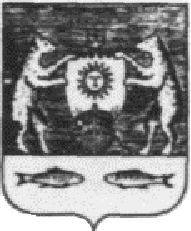 